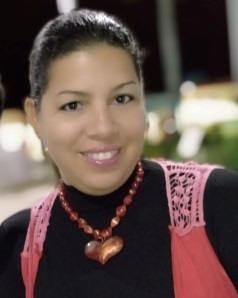     CURRÍCULUM VITAE IdentificaciónNombres y Apellidos: Yaima Castillo Pumarol Fecha de Nacimiento: 17 de Junio del año 1982. Edad: 40Nacionalidad: Cubana.Dirección Particular: Pasaje Domínguez  #20 entre F y E Vigía. Villa ClaraTeléfono personal: 53211840 Profesión: Licenciada en Cultura Física Experiencia Profesional:Profesora Universitaria. 9-2005 hasta la actualidad.Decana de la Facultad de Cultura Física, Universidad de Granma desde el año 2014 hasta 2019.Coordinadora de la misión Barrio Adentro deportivo en Mérida Venezuela, desde el año 2007 hasta 2009.Presidenta consejo científico del Balonmano en la dirección provincial de deportes de Villa Clara.Centro de Trabajo: Facultad de Cultura Física. Universidad Central Marta Abreu de Las Villas.Dirección del Centro Laboral: Avenida Sandino S/N. Villa Clara. Cuba.Teléfono de Centro Laboral: 42202122.e-mail: ycpumarol@uclv.cuEstudios de pregrado y postgrado:-Licenciada en Cultura Física por la Facultad de Cultura Física de la Universidad de Ciencias de la Cultura Física y el Deporte La Habana en el año 2005 en la modalidad del curso diurno, Profesor del Departamento de Didáctica del deporte, de la Facultad de Cultura Física de la Universidad Central Marta Abreu de Las Villas.-Master en Ciencias de la Actividad Física Comunitaria por la Universidad de Ciencias de la Cultura Física y el Deporte La Habana en el año 2011.Es Miembro de la Federación Nacional de Balonmano de Cuba (FCB) y miembro de su consejo científico.Graduada de la 6ta Edición del Diplomado de Administración Publica, desarrollado entre octubre de 2015 y febrero de 2016. Auspiciado por la de la Universidad de Granma.Actualmente está matriculada en el programa de Doctorado de la Facultad de Cultura Física de la Universidad Central Marta Abreu de Las Villas. Este programa de formación doctoral fue acreditado de Excelencia por la Junta de Acreditación Nacional adscrita al MES. Su tema de investigación es: " La prevención de autoagresiones en el balonmano durante el entrenamiento deportivo".Competencia Profesionales:Habilidades Comunicativas, Investigación y Gestión de Proyectos, Idioma Inglés nivel 1.Perfiles en Redes Académicas:-ORCID: https://orcid.org/0000-0002-1883-1748       -LinkedIn: https://www.linkedin.com/in/yaima-castillo-pumarol-581aa8254/      -Google Académico: https://scholar.google.es/citations?view_op=new_profile&hl=esProyectos investigativos en los que se inserta:“La actividad física y el deporte. Avances metodológicos y tecnológicos: una actualización permanente como agente de cambio para el contexto social”.Principales eventos en que ha participado:Ponente en el I Congreso de profesionistas en entrenamiento, celebrado del 2  al 4 de Diciembre de 2017 en México.Ponente en la I congreso internacional Cubamotricidad, celebrado del 10 al 12  de octubre de 2018 en La HabanaPonente en el VII Congreso Internacional de Desarrollo Local, celebrado del 23 al 25 de Marzo de 2019 en Granma.Ponente en el II Congreso Internacional de Deportes y Educación, celebrado del 15  al 20 de Mayo de 2019 en Chile.Ponente en I cumbre iberoamericana de ciencias aplicadas al deporte de marzo de 2020. México (on- line)Ponente Evento Internacional de Neuroeducación. Abril 2021 México (on- line).Ponente en el I Congreso Científico Internacional de la Cultura Física, el deporte y la Recreación celebrado del 6 al 8 de Abril de 2022 en Granma.Premios:Premio Academia de Ciencias Provincial 2019, a la investigación: La prevención de las autoagresiones.Premio anual 2020 del Consejo Científico Facultad de Cultura Física de la Universidad Central Marta Abreu de Las Villas,  Mejor artículo científico. (Coautora).Premio Academia de Ciencias Provincial 2021, a la investigación: La preparación integral del deportista de Villa Clara. Autores principales: Dr.C. Alberto Sánchez Oms,. (Coautora).Premio Anual Manuel Jordaz 2021, otorgado por el Instituto Nacional de portes de Cuba. Categoría: Resultado de Mayor Impacto Social a: La preparación integral del deportista de Villa Clara. Autores principales: Dr.C. Alberto Sánchez Oms,. (Coautora).Postgrados Impartidos y Programas Académicos insertado:Las autoagresiones en la actividad deportiva en Cuba, retos y perspectivas. Impartido en los meses de Febrero, Marzo y Abril de 2022 a la direcciones municipales de deporte de Villa Clara.Coordinadora del Diplomado de Fundamentos de la investigación científica en el deporte de alto rendimiento. por Facultad de Cultura Física de la Universidad Central Marta Abreu de Las Villas Imparte los cursos de Violencia en el deporte impartido en la Facultad de Cultura Física de la Universidad Central Marta Abreu de Las Villas Imparte los cursos de Balonmano Básico en la especialidad de entrenamiento deportivo Facultad de Cultura Física de la Universidad Central Marta Abreu de Las VillasPublicaciones:Castillo Pumarol, Y. (2018). Las autoagresiones en el entrenamiento deportivo. Efedeportes. (147), 633– 647Castillo Pumarol, Y. (2019). El derecho en el deporte a una cultura de paz y sin violencia Revista Libertad pp. 327-339.Castillo Pumarol, Y. Zaldívar Pérez, B (2020). La prevención de las autoagresiones en el deporte hacia una cultura de paz Revista Educentro. Ciencias Médicas Villa Clara.Castillo Pumarol, Y. Zaldívar Pérez, B (2021). La garantía del juego limpio desde la prevención de las autoagresiones. ISBN 9789591647580 Olimpia Nº 15. Núm. Ordinario, pp. 381-422.Castillo Pumarol, Y. Zaldívar Pérez, B (2022). La prevención de las autoagresiones en el balonmano femenino. ISBN 9789591647580 Olimpia edición especial.